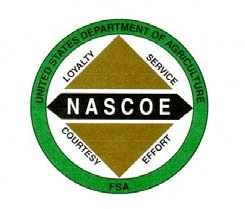 NEBRASKA ASSOCIATION OF COUNTY OFFICE EMPLOYEESMembership ApplicationDate: _____/_____/_____ 				County Office: _____________________Name: ______________________________________________________Home Address: ______________________________________________City/State/Zip: _______________________________________________Cell Phone Number: ________________________________Home Email Address: ________________________________________Service Beginning Date: ______________________**please write legibly**Please check your membership type:Annual Due Amount:  Annual Salary rounded to whole dollar X .0028_____ Full Voting Members: County Office employee serving under permanent appointment Annual Due Amount: $25 for any of the following:_____ Associate Members: GS employee at the county level under permanent appointment_____ Associate Members: Temporary FSA employee_____ Associate Members: State Office employee_____ Associate Members: County Committee MemberPlease send membership application and FSA-444 to:Anne Rexroth, NEBRASCOE Sec/Treasurer – anne.rexroth@usda.govIf you have questions or comments, please email:Emiliee Seier, NEBRASCOE Membership Chair – emilee.seier@usda.gov 